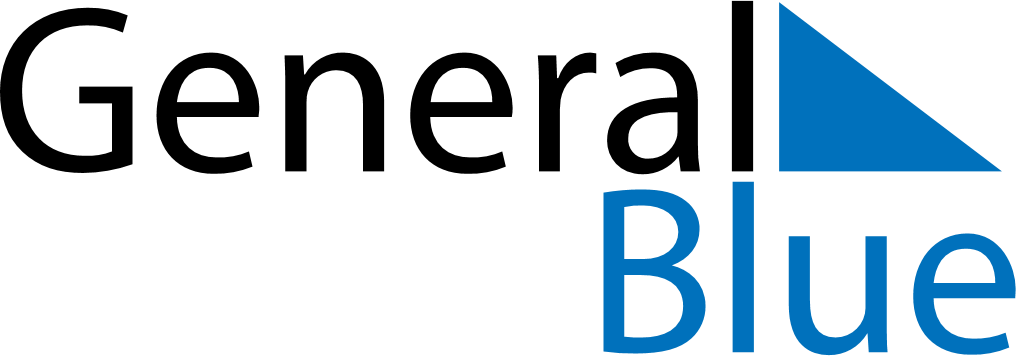 May 2030May 2030May 2030SomaliaSomaliaSundayMondayTuesdayWednesdayThursdayFridaySaturday1234Labour Day56789101112131415161718Day of Ashura19202122232425262728293031